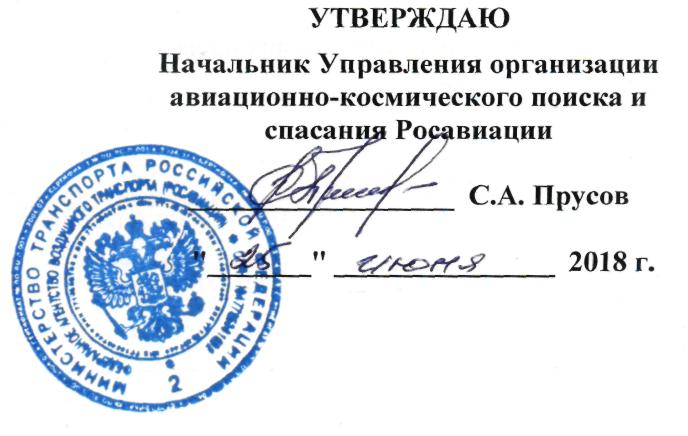 Дополнительная профессиональная программаповышения квалификации"ЕЖЕГОДНАЯ АВАРИЙНО-СПАСАТЕЛЬНАЯ ПОДГОТОВКА ЭКИПАЖЕЙ САМОЛЕТА АН-3 ПРИ ВЫНУЖДЕННОЙ ПОСАДКЕ НА СУШУ"г. Ростов-на-Дону2018 г.ТЕМАТИЧЕСКИЙ ПЛАН ПОДГОТОВКИ№ п/пНаименование                                                          учебных дисциплин и тем.Форма проведения занятий.Форма проведения занятий.Форма проведения занятий.Форма контроля№ п/пНаименование                                                          учебных дисциплин и тем.Всего часовВ том числе.В том числе.Форма контроля№ п/пНаименование                                                          учебных дисциплин и тем.Всего часовТеоретичес-кая подго-товка.Практичес-кая подго-товка.Форма контроля1.Система поиска и спасания пассажиров и членов экипажа ВС, терпящего бедствие.22--1.1.Организация поисково-спасательного и аварийно-спасательного обеспечения полетов.0,40,4-текущий1.2.Организация приема и передачи сообщений о воздушных судах, терпящих бедствие.0,50,5-текущий1.3.Организация и проведение поисково-спасательных работ.0,30,3-текущий1.4.Организация и проведение аварийно-спасательных работ на территории и в районе аэродрома.0,30,3-текущий1.5.Взаимодействие экипажа воздушного судна, терпящего или потерпевшего бедствие, со спасательными службами.0,50,5-текущий№ п/пНаименование                                                          учебных дисциплин и тем.Форма проведения занятий.Форма проведения занятий.Форма проведения занятий.Форма контроля№ п/пНаименование                                                          учебных дисциплин и тем.Всего часовВ том числе.В том числе.Форма контроля№ п/пНаименование                                                          учебных дисциплин и тем.Всего часовТеоретичес-кая подго-товка.Практичес-кая подго-товка.Форма контроля2.Аварийные ситуации на борту ВС и факторы угрозы для пассажиров и членов экипажа.33--2.1.Типовые аварийные ситуации на борту ВС.11-текущий2.2.Пожар на борту и его последствия.11-текущий2.3.Аварийная посадка ВС на сушу и ее последствия.11-текущий3.Бортовое аварийно-спасательное оборудование воздушного судна.33--3.1.Требования норм, руководств и наставлений но оснащению ВС аварийно-спасательным оборудованием.0,50,5-текущий3.2.Состав и размещение аварийно-спасательного оборудования на воздушном судне.0,50,5-текущий3.3.Основные данные и конструктивные особенности БАСО ВС.22-текущийИтоговый контроль.Дифференцирован-ный зачет.Итого:88